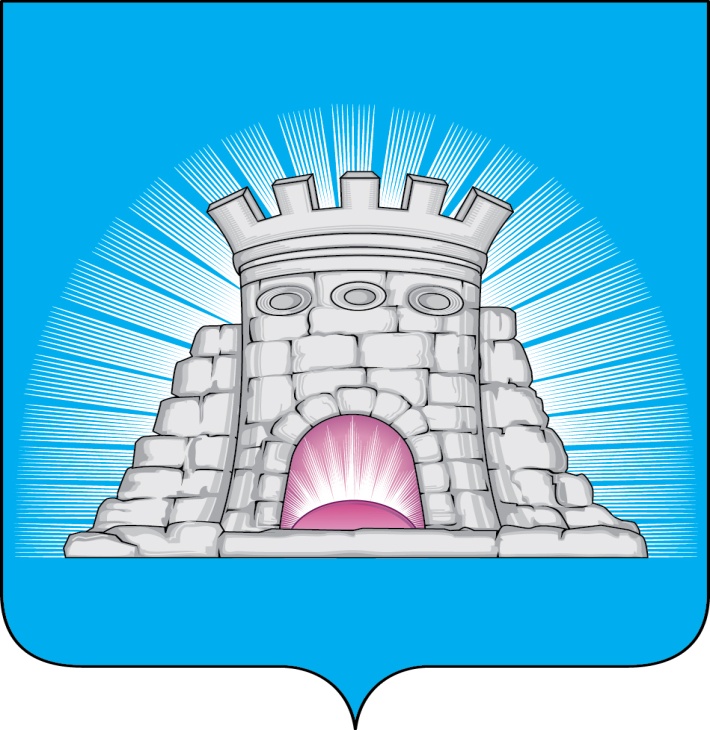 РАСПОРЯЖЕНИЕ15.05.2023  № 145г. Зарайск О внесении изменений в распоряжение главы городского округа Зарайск Московской области от 13.01.2021 № 4 «Об утверждении конкурсной комиссии по отбору проектов инициативного бюджетирования на территории городского округа Зарайск Московской области»В связи с кадровыми изменениями:1. Внести в распоряжение главы городского округа Зарайск Московской области от 13.01.2021 № 4 «Об утверждении конкурсной комиссии по отбору проектов инициативного бюджетирования на территории городского округа Зарайск Московской области» следующие изменения: - состав конкурсной комиссии по отбору проектов инициативного бюджетирования на территории городского округа Зарайск Московской области изложить в новой редакции (прилагается).2. Службе по взаимодействию со СМИ администрации городского округа Зарайск обеспечить размещение настоящего распоряжения на официальном сайте администрации городского округа Зарайск Московской области в сети «Интернет» https://zarrayon.ru/.Глава городского округа В.А. Петрущенко    ВерноНачальник службы делопроизводства		 Л.Б. Ивлева15.05.2023 													 005392Разослано: в дело, Гулькиной Р.Д., членам комиссии, юридич. отдел, СВ со СМИ, прокуратура.М.С. Орлова8 496 66 2-41-90									Приложение 									к распоряжению главы 									городского округа Зарайск 									от 15.05.2023 № 145СОСТАВконкурсной комиссии по отбору проектов инициативного бюджетирования на территории городского округа Зарайск Московской области(далее – Конкурсная комиссия)1. Гулькина Р.Д. – заместитель главы администрации городского округа Зарайск (председатель Конкурсной комиссии).2. Простоквашин А.А. – заместитель главы администрации городского округа Зарайск (заместитель председателя Конкурсной комиссии).3. Орлова М.С. – старший эксперт службы делопроизводства администрации городского округа Зарайск (секретарь Конкурсной комиссии).Члены Конкурсной комиссии:4. Архипова Ю.Е. – начальник юридического отдела администрации городского округа Зарайск.5. Кострикина Т.Д. – начальник службы по взаимодействию со СМИ администрации городского округа Зарайск.6. Рапцун Р.И. – член постоянной депутатской комиссии по развитию промышленности и сельского хозяйства, строительству, транспорту и связи Совета депутатов городского округа Зарайск Московской области (по согласованию).7. Толиашвили Д.А. – член Общественной палаты городского округа Зарайск Московской области (по согласованию).8. Чуракова О.В. – начальник финансового управления администрации городского округа Зарайск.9. Шолохов А.В. – заместитель главы администрации городского округа Зарайск.